Открытый урок по английскому языку в 4 «1» классеУчитель: Умаханова Л.К..Тема: «My house» 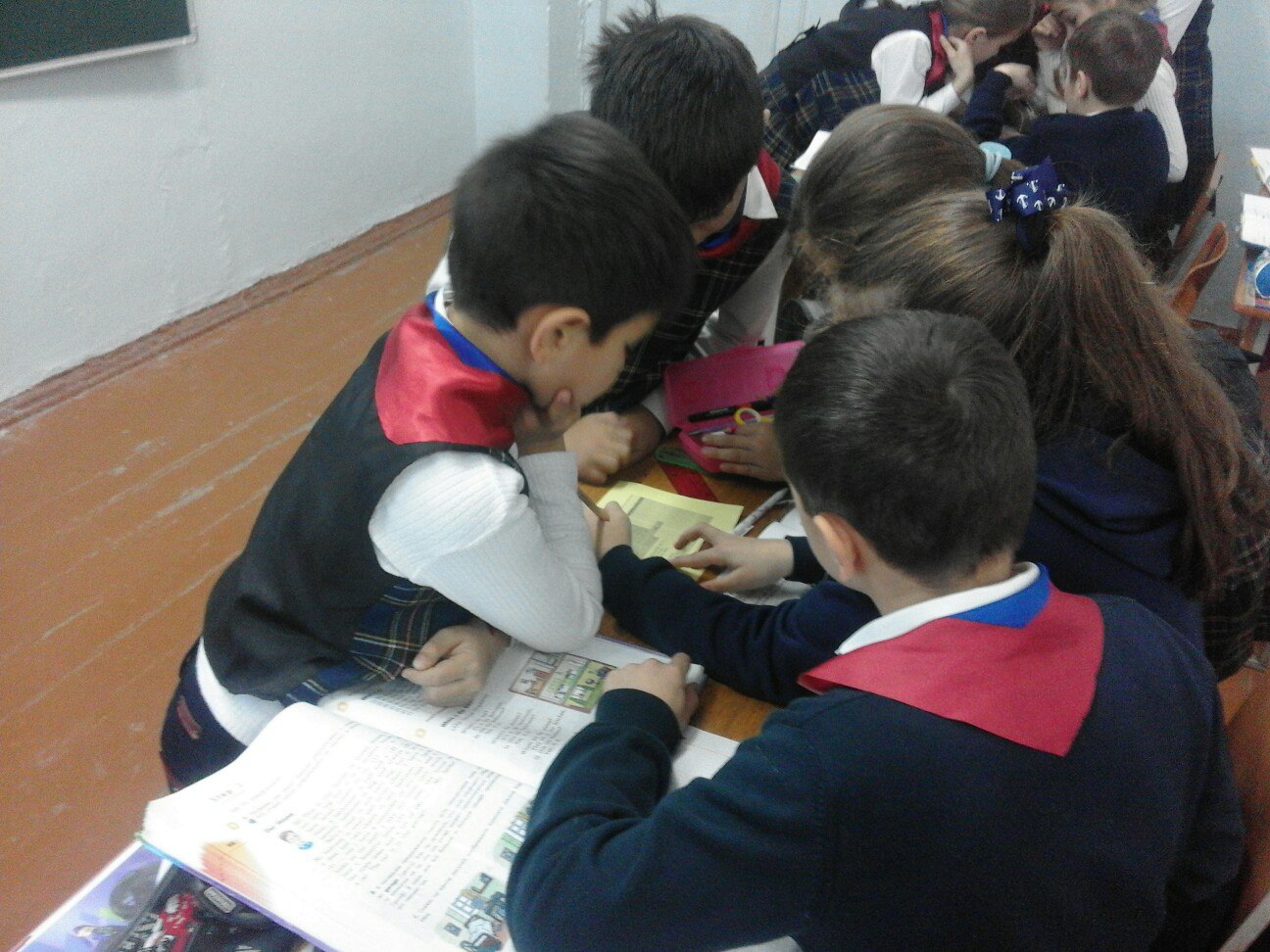 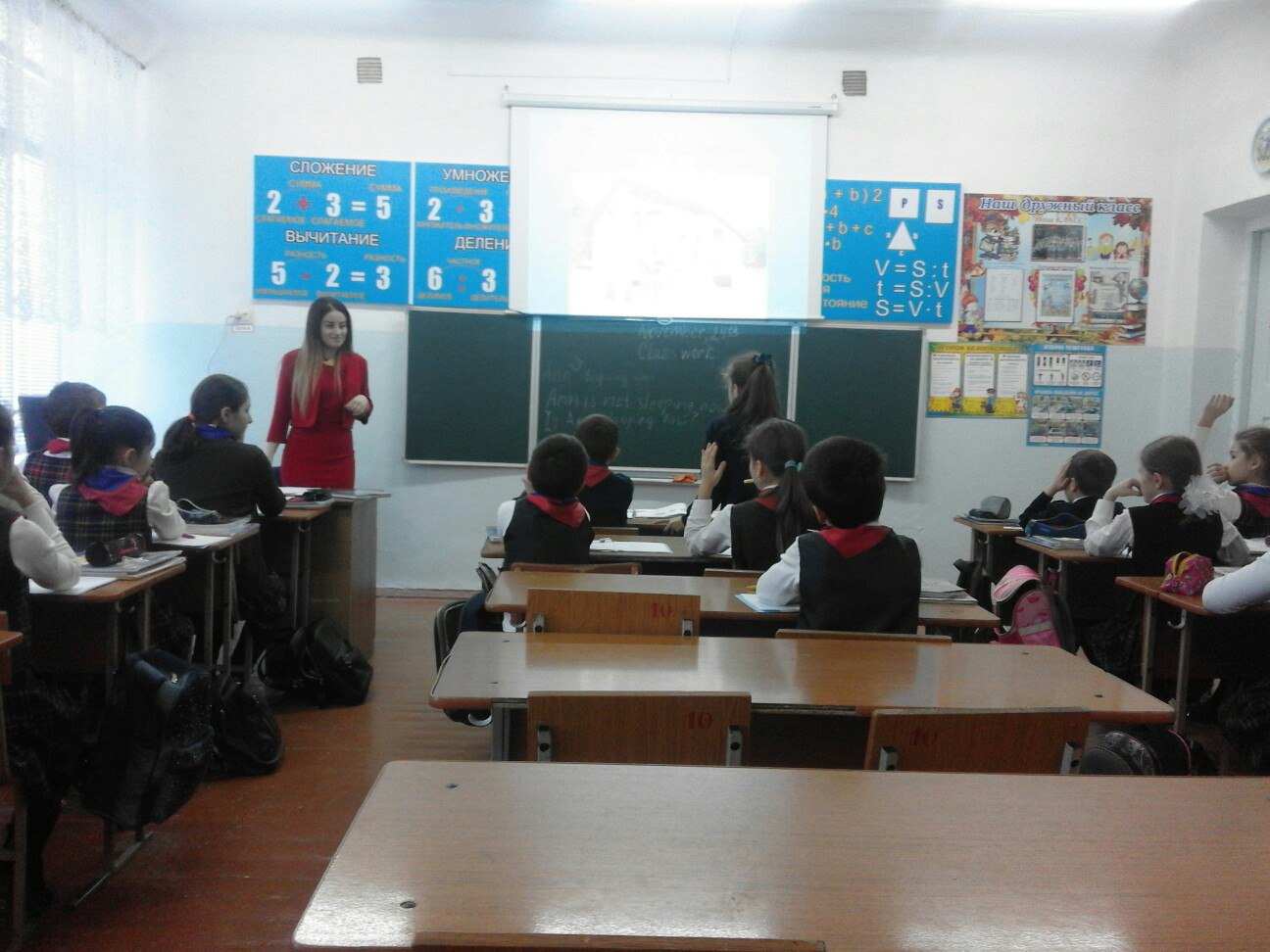 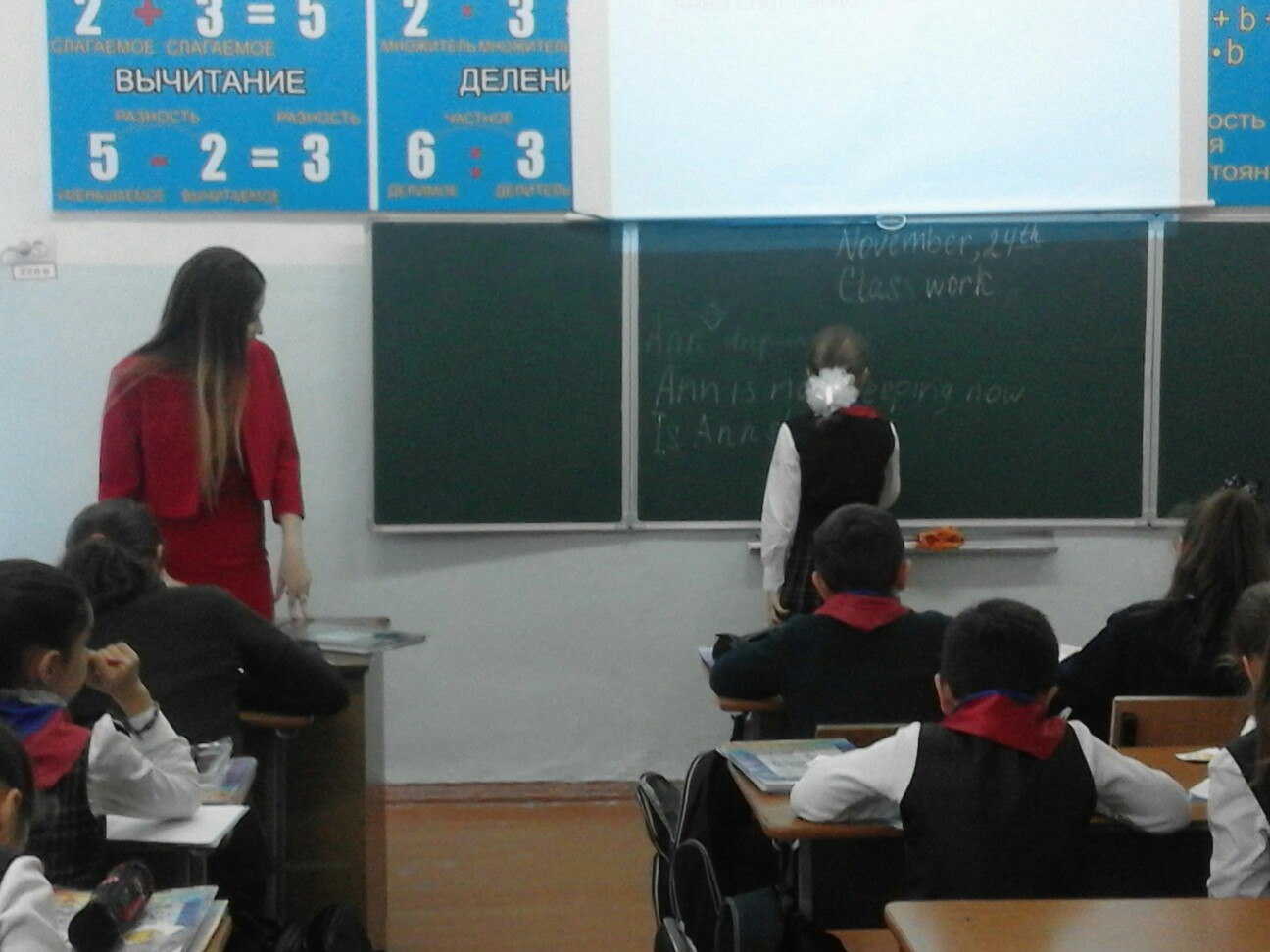 